                 RESORT NATURISTA GROTTAMIRANDA 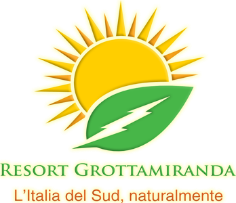 EQUIPEMENT DES APPARTEMENTS   - * grande terrasse avec table et chaises de jardin,* climatisation, baies double-vitrage insonorisées avec protections anti-moustiques,* TV et un accès WiFi gratuit,* ménage fait tous les 3 jours.Dans la cuisine :* réfrigérateur,* plaque à induction, hotte aspirante* bouilloire, cafetière,* vaisselle en porcelaine* presse agrumes*Passoires et saladier* Cocottes et casseroles de différentes tailles* produit pour laver la vaisselle* torchons et épongesDans la chambre :                                                                                 Dans la salle de bain :   * lits 2 pers (160x180 cm)                                                  * douche, bidet, lavabo, wc,   * lampes de chevet                                                             * sèche-cheveux,   * commodes  et table de chevets                                        * serviettes fournies et changées tous les 3 jours,   * draps fournis et changés toutes les semaines                  * savon de douche   * Prêt de lit Bébé si nécessaire 